关于2024届毕业生图像补采集的通知各相关学院：2024届毕业生图像采集（线下采集）工作已2023年10月25、26日完成，请相关学院通知因故无法参加线下采集的同学，自主通过“大学生图像采集小程序”线上采集毕业照，严格按照下列要求并在规定时间内完成图像采集。因上传照片不符合要求造成学信网数据库比对不通过导致影响毕业的，学生自行负责；因不在规定时间内网上采集照片导致影响毕业的，学生自行负责。一、网上采集时间1月18日23:59:59--1月31日23:59:59二、搜索“高校图像信息采集”（小程序二维码见附件1）里采集类型必须选择“集中采集”，特征码输入“evhx53”。三、此次所有线上采集的学生，请提前下载并保存好图像采集码！！！。获得图像采集码途径（附件2）。四、具体操作流程见“大学生信息采集系统学生平台集中采集系统使用手册”。（附件1）五、如提交的照片不符合要求，将会收到手机短信驳回提示，进入我的订单，可看到被驳回状态的订单和驳回原因，请于一周之内在“我的订单”中编辑自行替换照片，不要重复提交！六、重要提示（一）严禁上传入学时的照片！！！！(请参看本人学信网入学时照片）；（二）已进行线下集中采集和线上零散采集的同学，严禁进行参加此次线上集中采集。如出现重复提照片的情况，采集费用无法退回！！七、如果个别同学手机设置有问题，可以通过电脑进行上传。网址：http://fsfocus.xinhuacu.com/#/Login八、经数据比对核实，需参加此次线上补采集同学共计101人，请各学院再次进行认真排查，名单如有遗漏，请及时联系教务处刘军茹老师修改，同时通知同学按时参加此次线上补采集工作。附件： 1.大学生信息采集系统学生平台集中采集系统使用手册2.获得图像采集码途径3.大学生图像线上采集要求4.2024届毕业图像补采集学生名单教务处2024年1月18日附件1： 大学生信息采集系统学生平台集中采集系统使用手册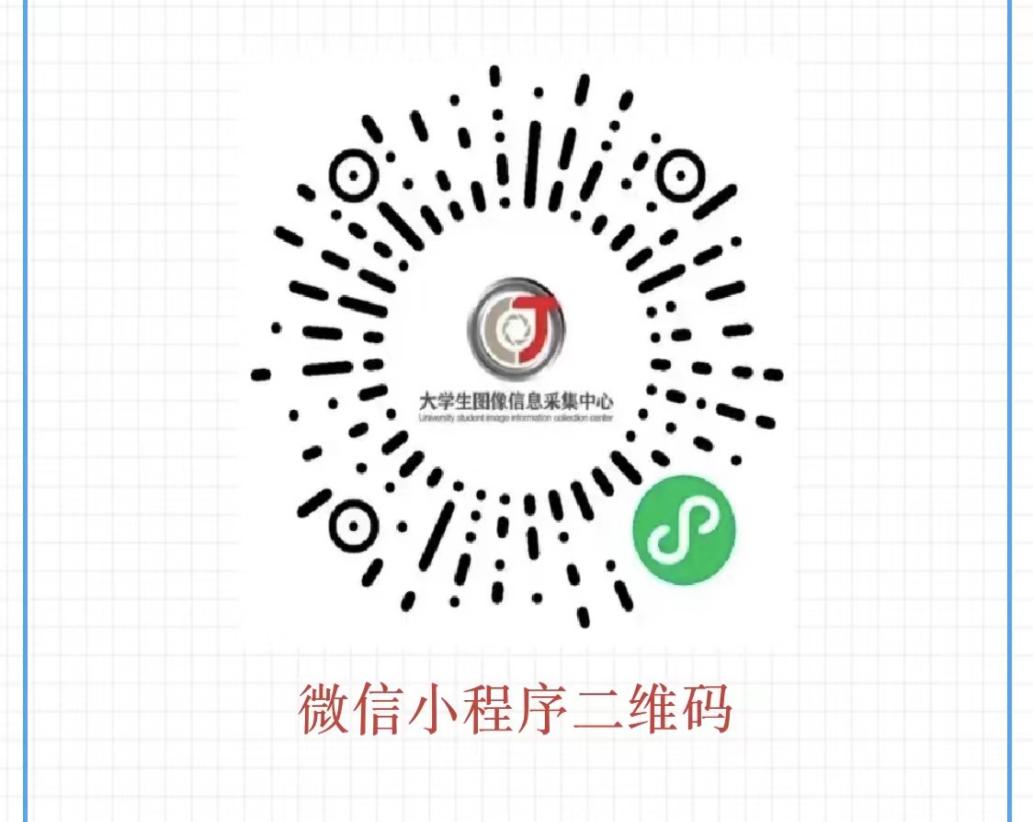 微信扫码进入程序!!!小程序端-加密任务采集（学信网二维码）注册登录微信用户可以通过扫描二维码或搜索“高校图像信息采集”进入小程序端进行信息采集。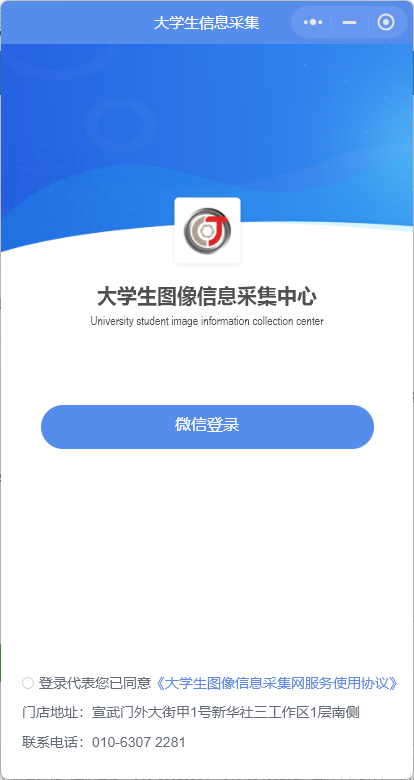 用户勾选使用协议后，点击微信登录，授权手机号，首次登录小程序需完善信息，填写完成后提交，授权头像、昵称等。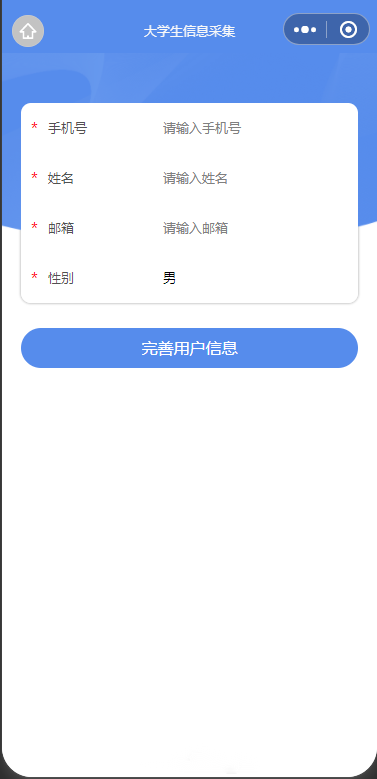 首页登录进来以后可以看到小程序首页。点击更新头像或点击头像，可更换头像。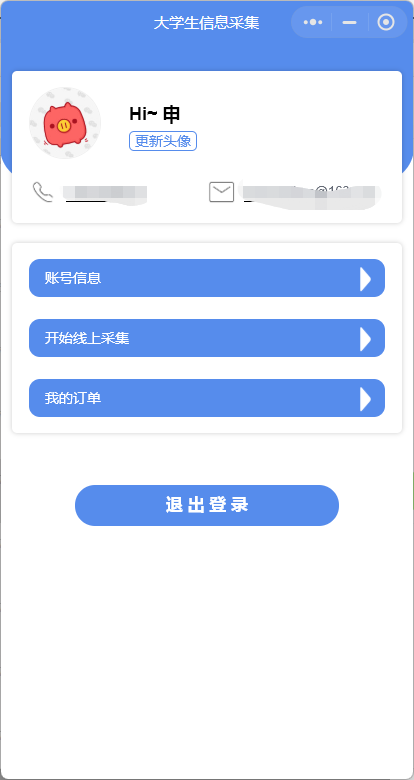 可以查看账号信息，但不可以修改信息。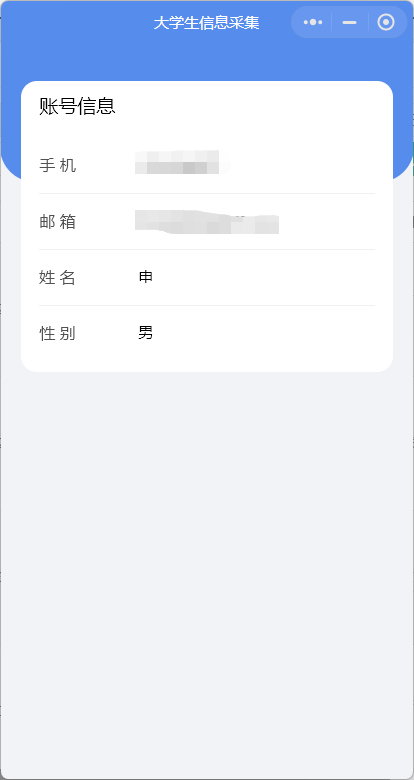 上传学信网二维码进入线上采集流程，首先选择采集类型（集中采集），填入老师提供的特征码，然后点击下一步，上传学信网二维码（注：学信网app下载二维码）。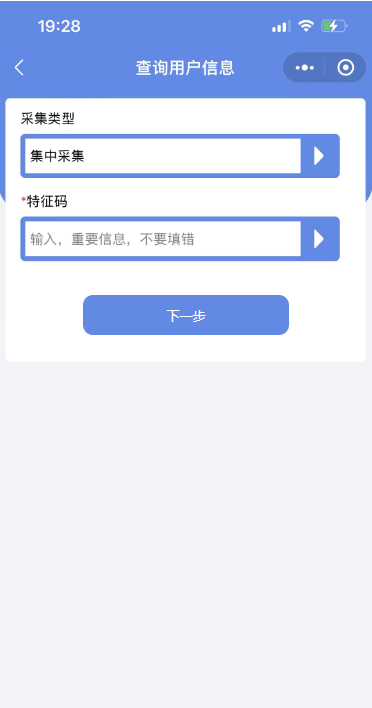 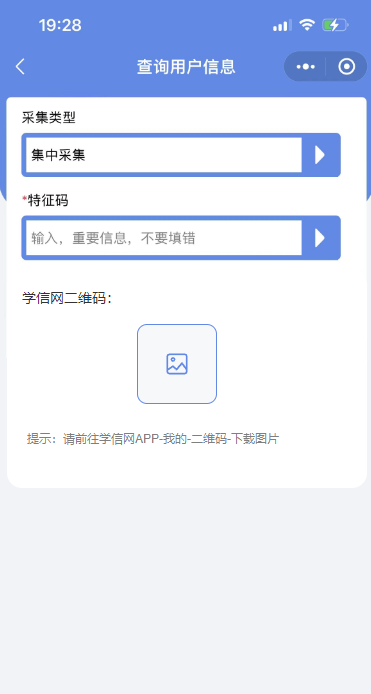 将学信网二维码上传后，跳转至学生信息页，展示学生信息，需要确认信息正确提交，若信息无法提交，请根据提示联系分社/老师。获得图像采集码途径（附件2）。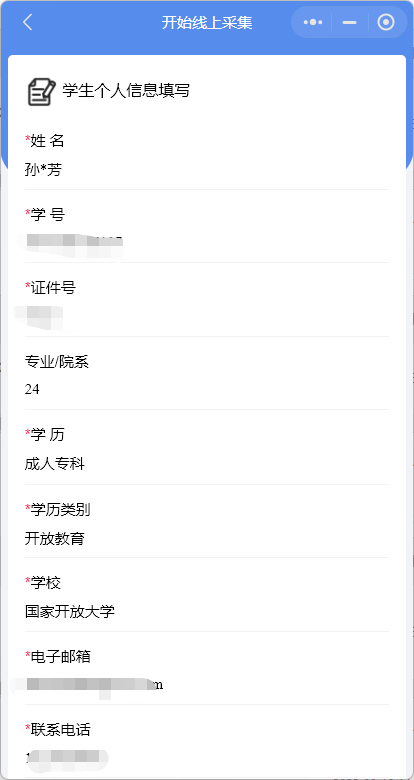 上传照片提交信息后，跳转至拍摄照片页，可以选择拍摄或者从相册中选择。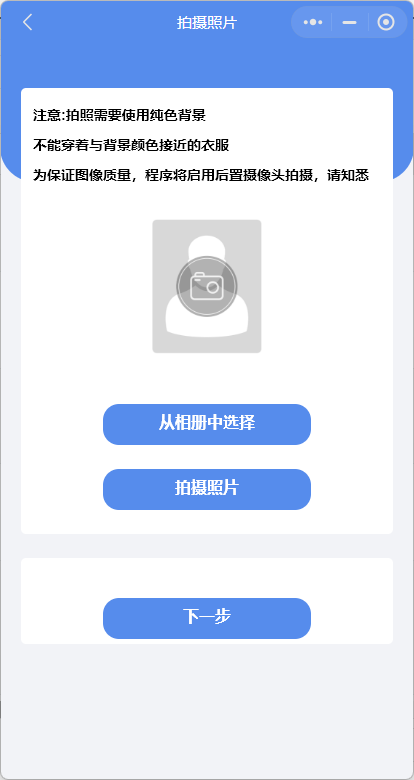 提示证件拍摄要求，拍摄照片仅支持后置摄像头拍摄。不要自拍，否则人物会严重变形！！！！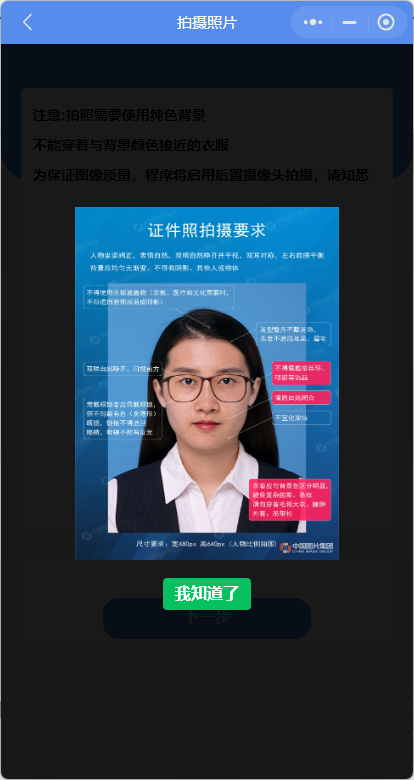 如果照片符合格式要求，照片上会有合格的标志。；如果上传不符合要求的照片会进行提示，重新上传照片。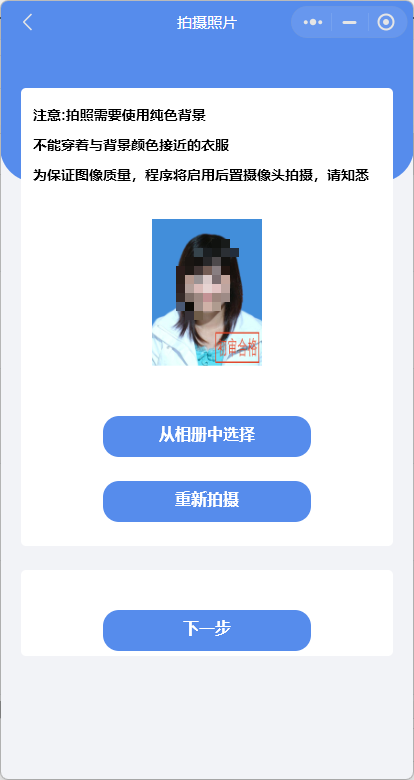 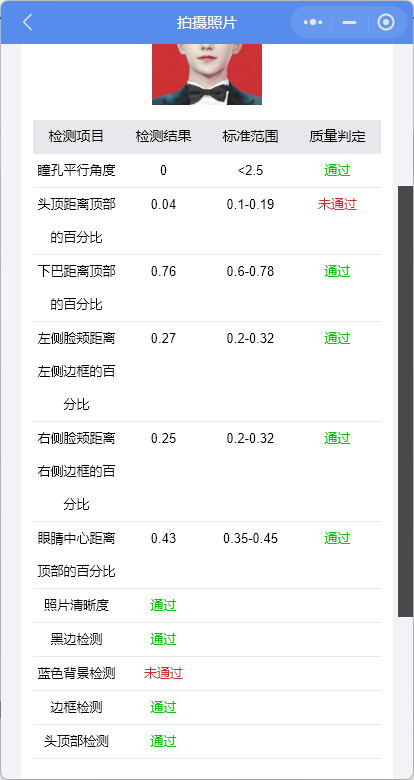 提交照片后，会申请通知权限，订单状态变化和审核结果变化会通过小程序通知用户。订单列表提交订单以后，跳转至订单列表页，可以查看个人信息、订单信息、状态等。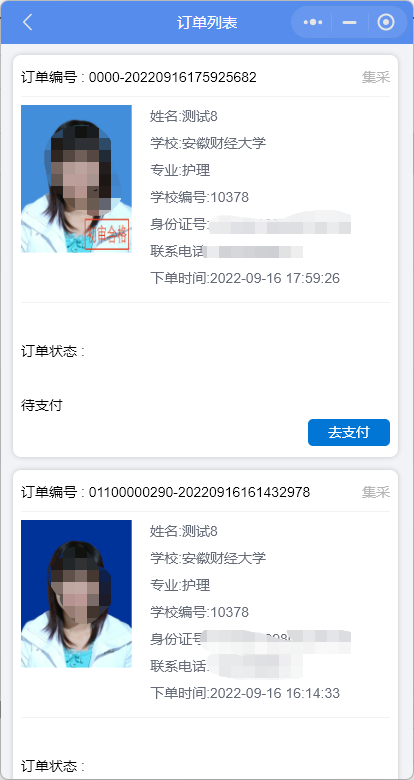 支付点击去支付跳转支付页面，仅支持微信支付。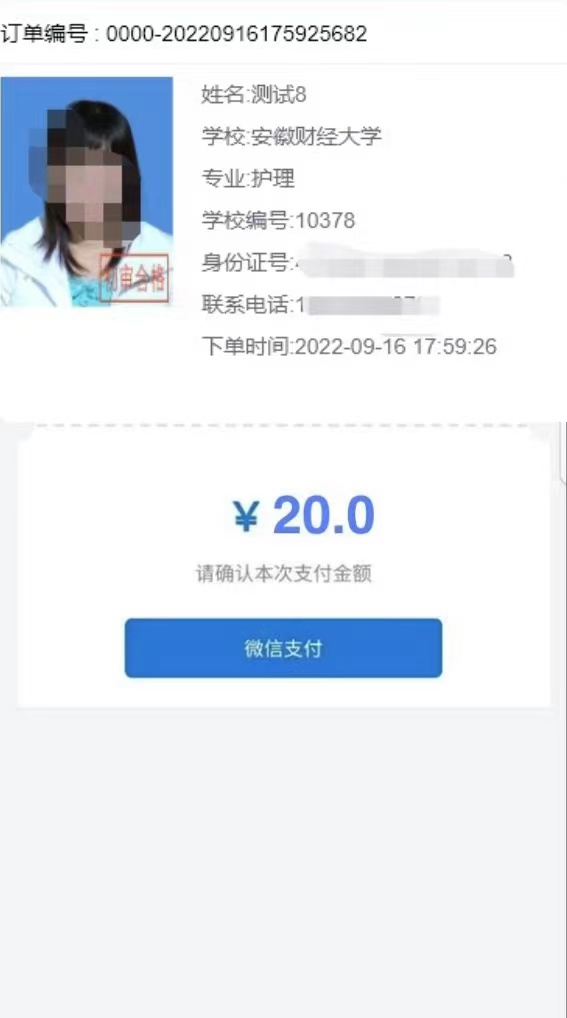 支付完成后跳转至订单列表，订单状态变为待审核。驳回订单修改进入我的订单，可看到被驳回状态的订单以及驳回原因，需要修改照片。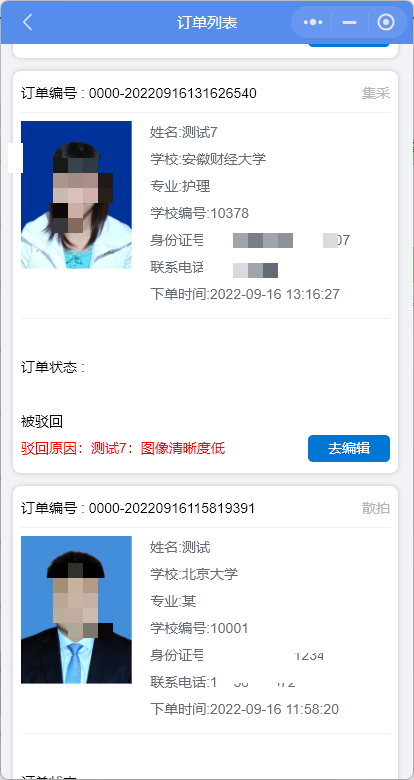 点击去编辑，跳转至学生信息页，点击下一步，从相册中选择或重新拍摄照片，点击下一步提交后即可修改成功。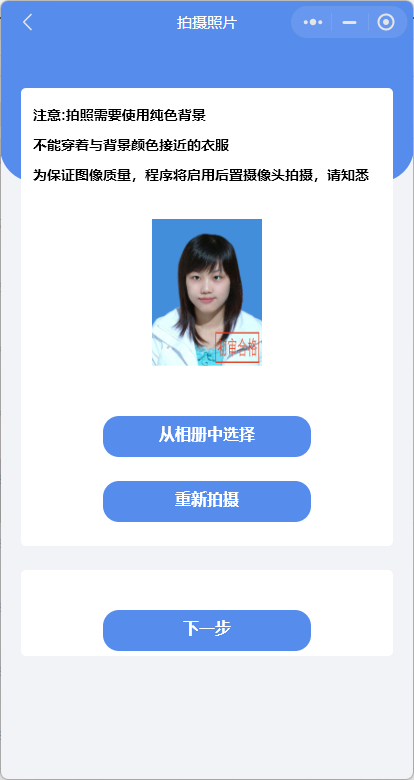 附件2：                           获取图像采集码途径一、学信网学信档案（手机端和pc端流程一致）1.登录学信网学信档案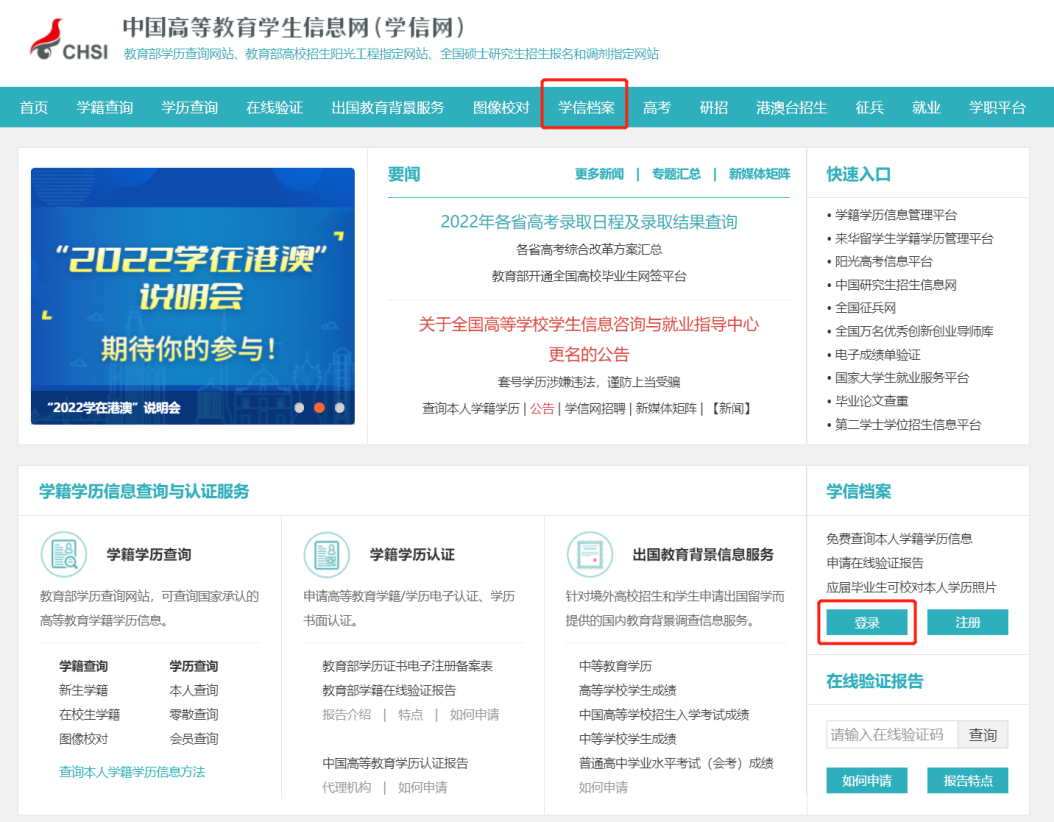 2.查看本人学籍信息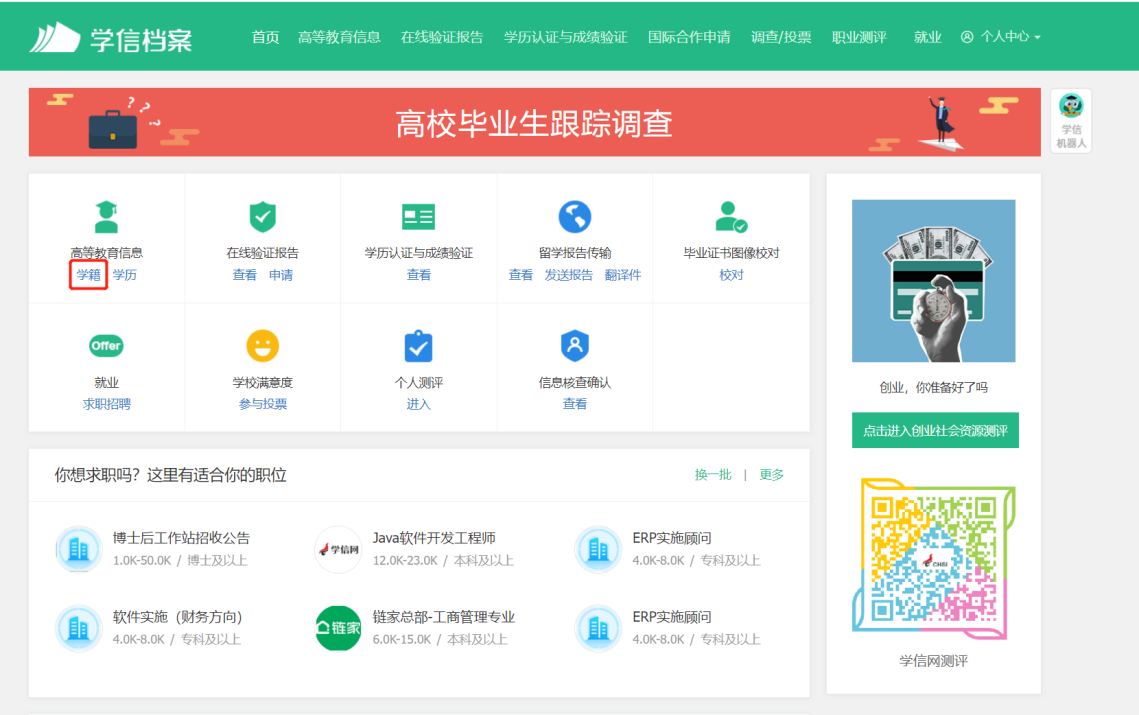 3.选择学籍，查看对应采集码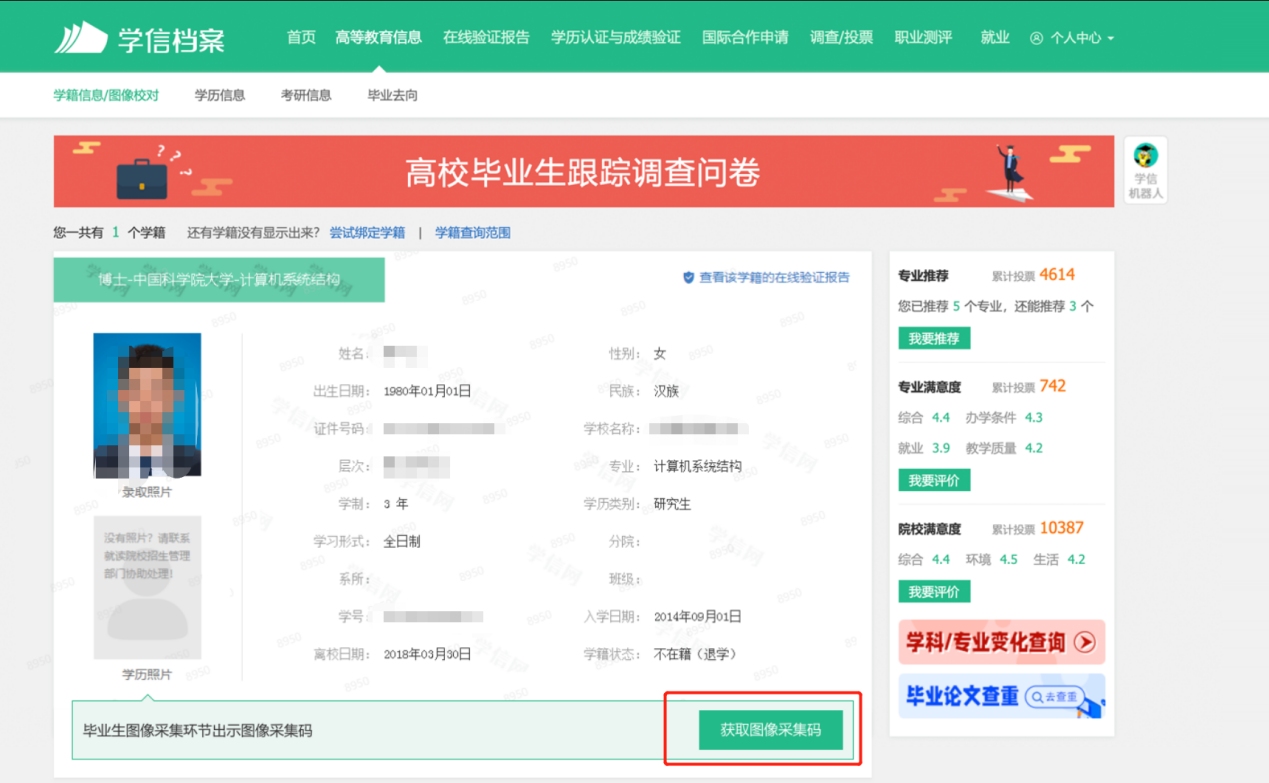 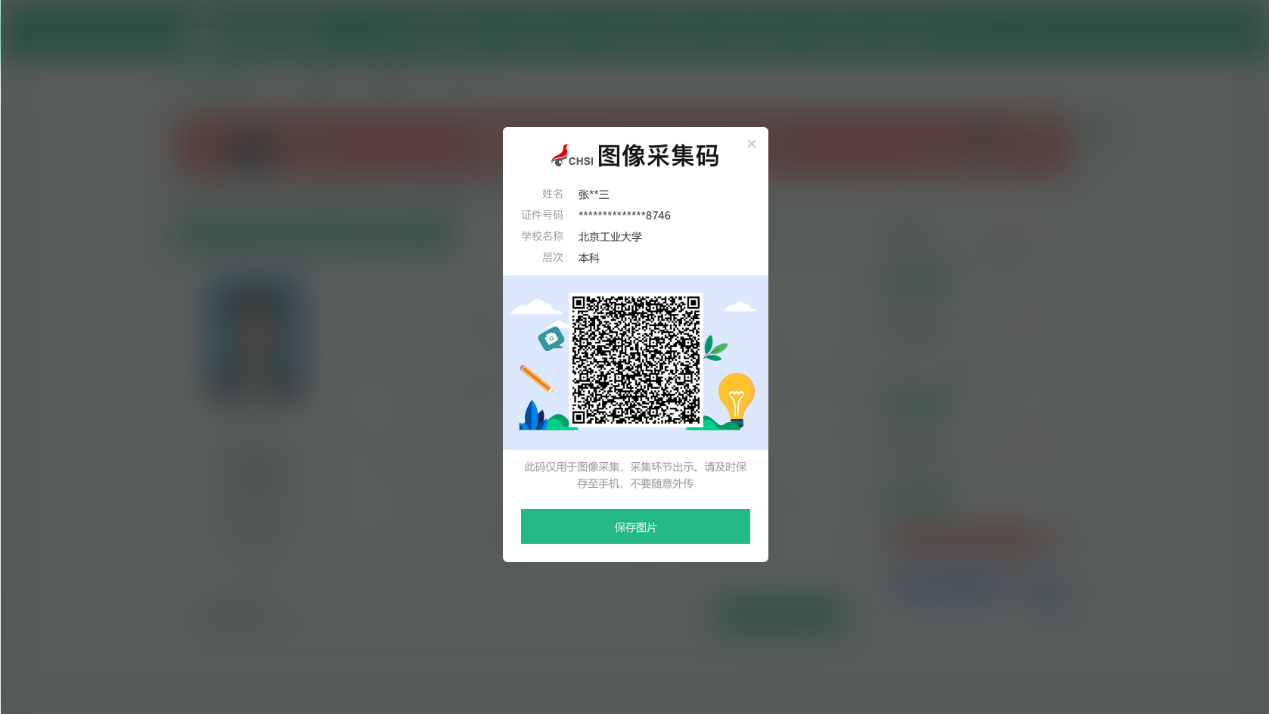 二、“学信网”微信公众号1.关注学信网公众号，绑定学信网账号，点击“学信账号”，查看学籍学历信息。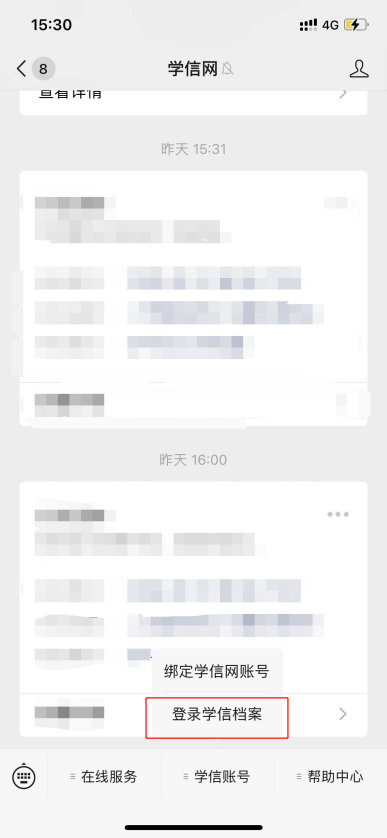 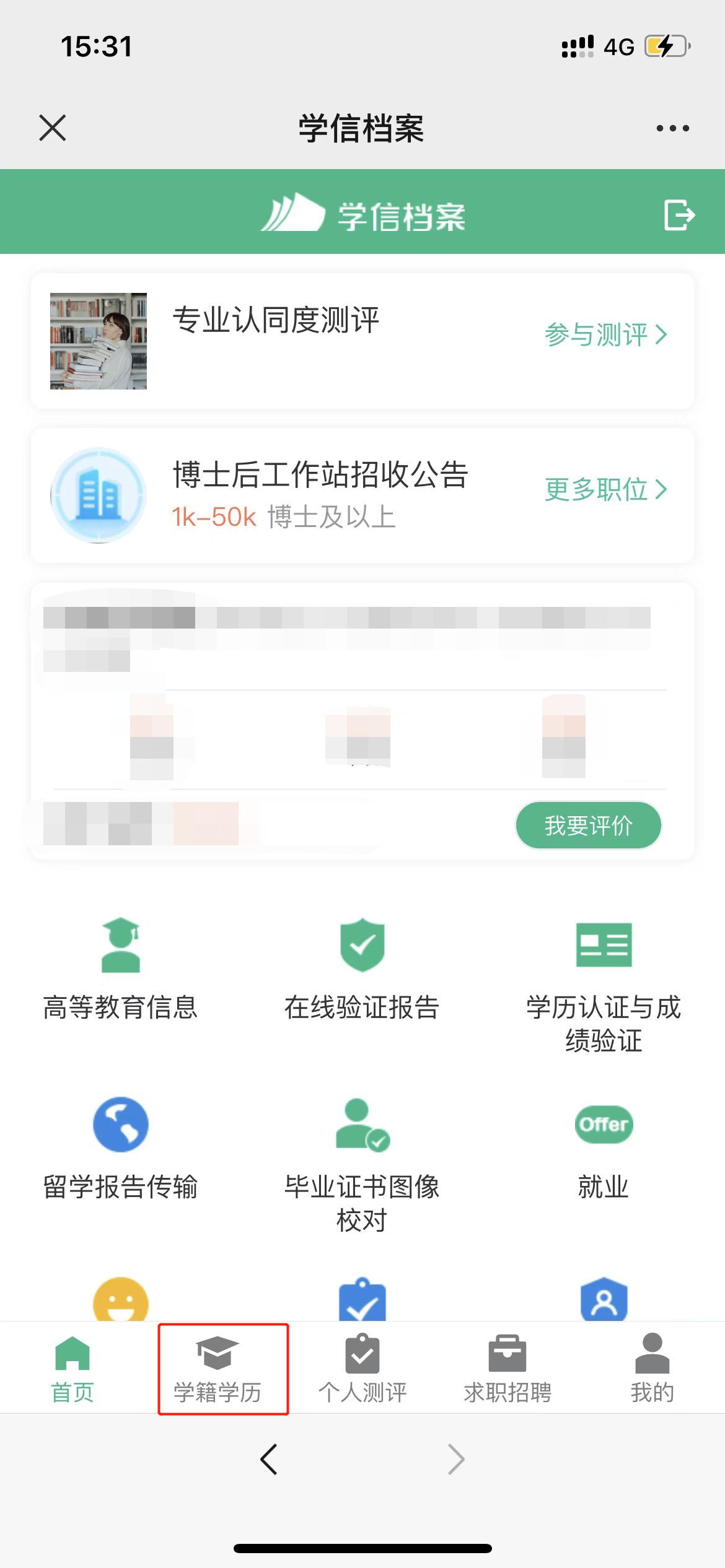 2.选择学籍，查看对应采集码。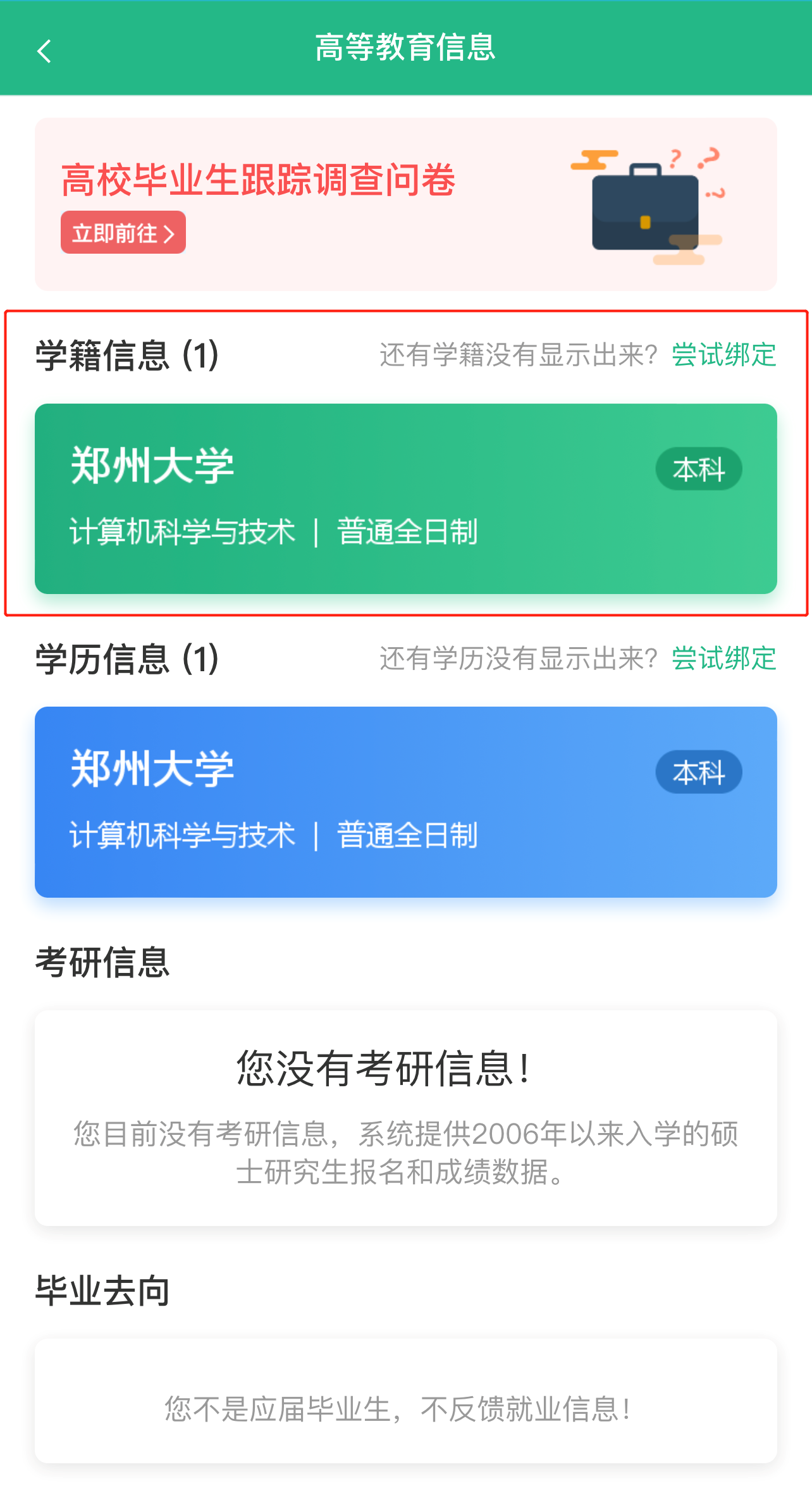 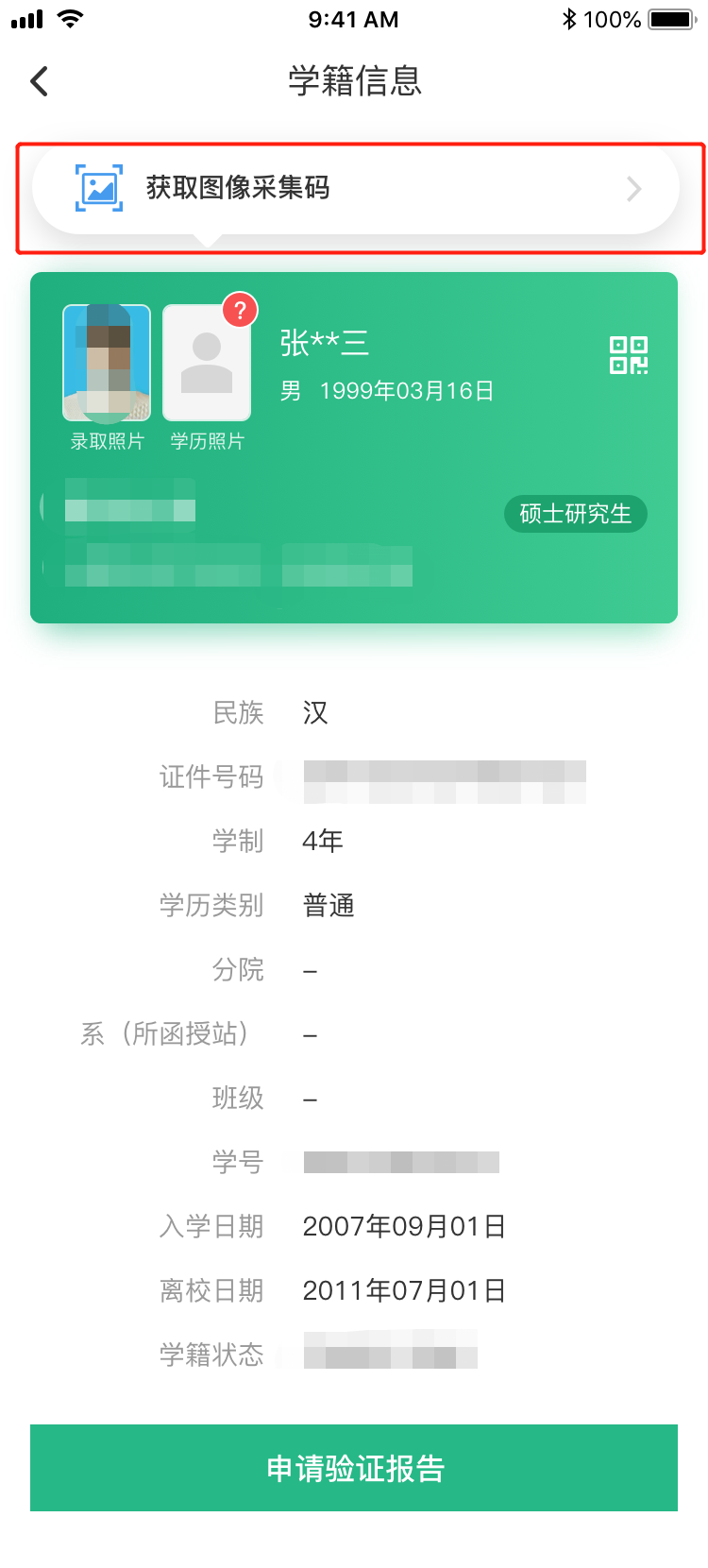 三、学信网APP1.登录学信网APP，点击“学籍查询”，查看学籍学历信息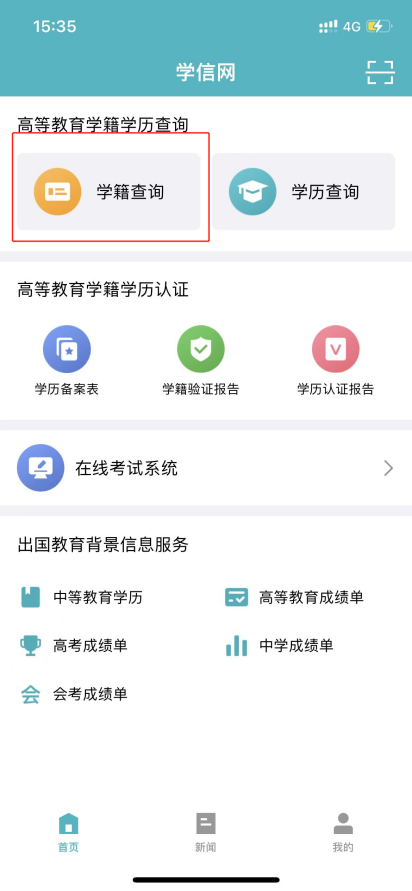 2.选择学籍，查看对应采集码附件3：                       学生图像线上采集要求（1）人物姿态与表情：坐姿端正，双眼自然睁开并平视，耳朵对称，左右肩膀平衡，嘴唇自然闭合。（2）眼镜：常戴眼镜者应佩戴眼镜，但不得戴有色（含隐形)眼镜，镜框不得遮挡眼睛，眼镜不能有反光。如果在拍照的时候确须戴眼镜的，请务必选好不反光的眼镜或者自备没有镜片的眼镜框。（3）佩饰及遮挡物：刘海不能盖住前额和眉毛。头发不得遮挡眉毛、眼睛和耳朵。双耳都要露出。不得佩戴耳环、项链等饰品。不许化妆、染发。（4）衣着：应与背景色（蓝色）区分明显。避免复杂图案、条纹。建议穿白衬衫拍照。（5）妆发要求：拍摄前，要洗净脸上的汗渍、油污，不能化浓妆，面部不能擦润肤露、防晒霜等东西，面部整洁不能油光，因为油光在照相时会反光。长头发的女生拍摄时须把头发扎起或把头发放到肩膀后面，头发不能梳的高耸，耳朵要露出来。头发不能遮挡眼睛眼角为准，嘴唇要自然闭合。不能佩带任何影响拍摄效果的饰品（包括所有非黑色的钢丝发卡），不得使用假发、头巾、帽子等头部覆盖物，不得佩戴耳环、项链等饰品。（具体参考如下）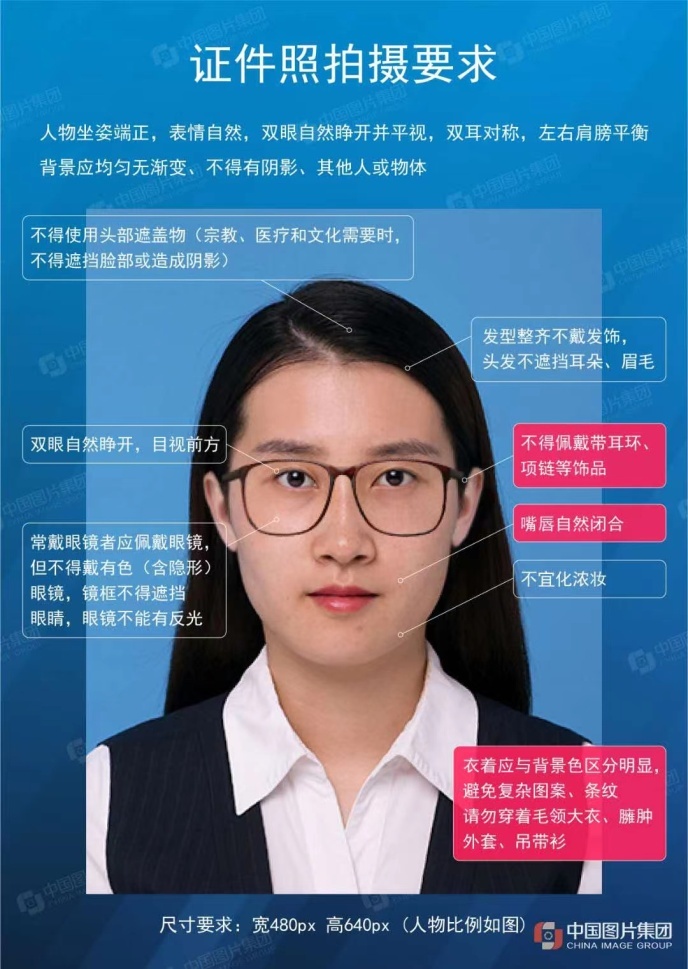 附件4：                 2024届毕业图像补采集学生名单序号学院姓名学号班级1海外学院(外国语学院)吴玲玲2020046321820商务英语B班2海外学院(外国语学院)何露茜2020045220320英语B班(师)3海外学院(外国语学院)陈萱2020045220920英语B班(师)4海外学院(外国语学院)郭紫欣2020045221720英语B班(师)5海外学院(外国语学院)蒋舒萍2020045221820英语B班(师)6海外学院(外国语学院)郑雅妮2019125B22820英语C班(师)7海外学院(外国语学院)王琳璐2020036120820英语C班(师)8海外学院(外国语学院)韦雅林2020045230120英语C班(师)9海外学院(外国语学院)宋慧颖2020045230220英语C班(师)10海外学院(外国语学院)曾佳敏2020045230320英语C班(师)11海外学院(外国语学院)刘会榕2020045230420英语C班(师)12海外学院(外国语学院)张丽娟2020045230920英语C班(师)13海外学院(外国语学院)郑晓倩2020045231020英语C班(师)14海外学院(外国语学院)苏文彦2020045231320英语C班(师)15海外学院(外国语学院)蔡侣昭2020045232520英语C班(师)16海外学院(外国语学院)陈小璐2020045232620英语C班(师)17海外学院(外国语学院)刘茜茜2020045233020英语C班(师)18海外学院(外国语学院)蔡小群2020045233320英语C班(师)19海外学院(外国语学院)张琼珊2020046322320英语C班(师)20海外学院(外国语学院)SONNIE B AKOI2020266310620财务管理(留学)21海外学院(外国语学院) TONENA MARTIN2020266310720财务管理(留学)22海外学院(外国语学院)BIKIET BI MVE OBIANG XAVIEYRA DHALYA2020266311820财务管理(留学)23海外学院(外国语学院)ESTHER LUISA ANSUE EGOMO ANSUE2020266210520计算机科学与技术(留学)24海外学院(外国语学院)MUHAMMAD NOMAN2020266211720计算机科学与技术(留学)25海外学院(外国语学院)MISSANG MI ABA’A Medy Evrard 2020266211820计算机科学与技术(留学)26海峡理工学院邹天韵2020146F10120动画1班(闽台)27海峡理工学院刘琳2020146F10220动画1班(闽台)28海峡理工学院施英杰2020146F10420动画1班(闽台)29海峡理工学院杨志辉2020146F10520动画1班(闽台)30海峡理工学院钟欣烨2020146F10920动画1班(闽台)31海峡理工学院黄芷榆2020146F11820动画1班(闽台)32海峡理工学院吴晓敏2020146F12020动画1班(闽台)33海峡理工学院郑锦鹏2020146F12520动画1班(闽台)34海峡理工学院潘睿2020146F12620动画1班(闽台)35海峡理工学院孔威2020146F12920动画1班(闽台)36海峡理工学院唐锦2020146F13020动画1班(闽台)37海峡理工学院陈小燕2018146F21320动画2班(闽台)38海峡理工学院陈裕杰2020146F20420动画2班(闽台)39海峡理工学院曾雅雯2020146F20720动画2班(闽台)40海峡理工学院刘孝文2020146F21820动画2班(闽台)41海峡理工学院马煜杜2020146F22720动画2班(闽台)42海峡理工学院林钰2020146C12720市场营销(闽台)43海峡理工学院黄晓晖2020146G11720视觉传达设计(闽台)44教育与音乐学院马珂2020125B14920学前教育(师)45教育与音乐学院柳馨悦2020126810420音乐学46教育与音乐学院张凌云2020126810520音乐学47教育与音乐学院李嘉琪2020126810920音乐学48教育与音乐学院林婧妍2020126812720音乐学49教育与音乐学院黄颖婷2020126812920音乐学50教育与音乐学院杨正武2020126813620音乐学51教育与音乐学院欧阳涛2020126813820音乐学52教育与音乐学院黄栋2020125910720音乐学1班(师)53教育与音乐学院巫昕睿2020125910920音乐学1班(师)54教育与音乐学院纪靓杰2020125911020音乐学1班(师)55教育与音乐学院钱宣源2020125921020音乐学2班(师)56经济与管理学院杨晨露2020036221120财务管理2班57经济与管理学院高凯航2020036110120市场营销1班58体育与康养学院廖福鸿2019116211520社会体育指导与管理59体育与康养学院吴涵卿2020116210220社会体育指导与管理60体育与康养学院林钰彬2020116210320社会体育指导与管理61体育与康养学院李兴江2020116211020社会体育指导与管理62体育与康养学院黄宇鑫2020116211220社会体育指导与管理63体育与康养学院张佳荣2020116211620社会体育指导与管理64体育与康养学院王超文2020116212120社会体育指导与管理65体育与康养学院周梓灿2020116212620社会体育指导与管理66体育与康养学院张林博2020116213720社会体育指导与管理67体育与康养学院邓淇文2020116213820社会体育指导与管理68体育与康养学院左忠良2020116214020社会体育指导与管理69体育与康养学院陈凯昕2020115212620体育教育1班(师)70体育与康养学院林资博2020115220220体育教育2班(师)71体育与康养学院杨诗杰2020115221220体育教育2班(师)72体育与康养学院黄奕2020115221420体育教育2班(师)73体育与康养学院钟思燕2020115222220体育教育2班(师)74信息工程学院陈泽林2020085210620数学与应用数学1班(师)75信息工程学院林绎恺2020085210820数学与应用数学1班(师)76信息工程学院林庆晨2020085211020数学与应用数学1班(师)77信息工程学院涂瑞芸2020085212620数学与应用数学1班(师)78信息工程学院黄求顺2020085212720数学与应用数学1班(师)79信息工程学院许扬扬2020085213320数学与应用数学1班(师)80信息工程学院李永超2020085213720数学与应用数学1班(师)81信息工程学院许杰2020085214620数学与应用数学1班(师)82信息工程学院吴振杰2020085214720数学与应用数学1班(师)83信息工程学院陈博2020085214820数学与应用数学1班(师)84信息工程学院苏航旦2020085220320数学与应用数学2班(师)85信息工程学院李瑞2020085223920数学与应用数学2班(师)86信息工程学院许旭阳2020086724720通信工程2班87信息工程学院江泽祥2020086512920物联网工程1班88艺术与设计学院袁琪琪2020136211920动画1班89艺术与设计学院张慧君2020136212220动画1班90艺术与设计学院陈心悦2020136211220动画2班91艺术与设计学院潘鼎新2020136211320动画2班92艺术与设计学院章建国2020136221120动画2班93艺术与设计学院庄子涵2020136222120动画2班94艺术与设计学院吴静葳2020245111420美术学2班(师)95艺术与设计学院何锴菱2020245112220美术学2班(师)96艺术与设计学院赵英琪2020245112720美术学2班(师)97艺术与设计学院宋雨露2020245120120美术学2班(师)98艺术与设计学院夏文尧2020136721720数字媒体技术1班99艺术与设计学院杨松2020136721820数字媒体技术1班100艺术与设计学院罗慧敏2020136722320数字媒体技术2班101资源与化工学院刘雨桐2020086125020生物技术